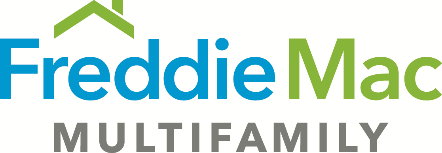 This Guaranty (“Guaranty”) is entered into by Guarantor (collectively, if more than one) for the benefit of Lender and is effective as of the Effective Date. Borrower has requested a loan in the Principal Amount (“Loan”) from Lender under a Loan Agreement dated as of the Effective Date (“Loan Agreement”). The Loan will be evidenced by a Note from Borrower to Lender dated as of the Effective Date (“Note”). The Note will be secured by a Security Instrument dated as of the Effective Date encumbering the Mortgaged Property described in the Loan Agreement. Guarantor has a direct or indirect ownership or other financial interest in Borrower and/or will otherwise derive a material benefit from the making of the Loan.  Guarantor has reviewed the Loan Agreement, Note, and each of the other Loan Documents. As a condition to making the Loan to Borrower, Lender requires that Guarantor execute this Guaranty. 1.	Schedules, Exhibits, and Riders. The following marked schedules, exhibits, and riders are attached to and incorporated into this Guaranty:2.	Defined Terms. Capitalized terms used but not defined in this Guaranty have the meanings assigned to them in the Loan Agreement.3.	Scope of Guaranty.(a)	Guarantor absolutely, unconditionally, and irrevocably guarantees to Lender each of the following:(i)	The full and prompt payment when due, whether at the Maturity Date or earlier, by reason of acceleration or otherwise, of all amounts for which Borrower is personally liable under Article III (Personal Liability) of the Loan Agreement. (ii)	The full and prompt payment and performance of, and/or compliance with, all of Borrower’s obligations under Section 3.04(a) (Performance and Cost Recourse) of the Loan Agreement.(iii)	The accuracy of Borrower’s representations and warranties under Section 5.05 (Environmental) of the Loan Agreement.(iv)	All costs and expenses, including reasonable Attorneys’ Fees and Costs, incurred by Lender in enforcing its rights under this Guaranty.(b)	If Guarantor is not liable for the entire Indebtedness, then all payments made by Borrower and all amounts received by Lender from the enforcement of its rights under the Loan Documents (except this Guaranty) will be applied first to the portion of the Indebtedness for which neither Borrower nor Guarantor has personal liability. 4.	Financial Information and Litigation. Within 25 days following a Notice from Lender including a request for such information, Guarantor will deliver the following to Lender:(a)	Guarantor’s balance sheet and profit and loss statement as of the date specified by Lender.(b)	Other Guarantor financial statements as Lender may reasonably require.(c)	Written updates on the status of all litigation proceedings that Guarantor disclosed or should have disclosed to Lender as of the Effective Date of this Guaranty. (d)	If an Event of Default has occurred and is continuing, copies of Guarantor’s state and federal tax returns, including current tax return extensions.5.	Guarantor’s Obligations Survive Foreclosure.  The obligations of Guarantor under this Guaranty will survive any foreclosure proceeding, any foreclosure sale, any delivery of any deed in lieu of foreclosure, and any release of record of the Security Instrument.  In addition, the obligations of Guarantor relating to Borrower’s representations and warranties under Section 5.05 (Environmental) of the Loan Agreement, and Borrower’s obligations under Sections 6.12 (Environmental Hazards) and 9.02(b) (Indemnity) of the Loan Agreement will survive any repayment or discharge of the Indebtedness. Notwithstanding the foregoing, if Lender has never been a mortgagee-in-possession of or held title to the Mortgaged Property, Guarantor will have no obligation under this Guaranty relating to Borrower’s representations and warranties under Section 5.05 (Environmental) of the Loan Agreement or Borrower’s obligations relating to environmental matters under Sections 6.12 (Environmental Hazards) and 9.02(b) (Indemnity) of the Loan Agreement after the date of the release of record of the lien of the Security Instrument as a result of the payment in full of the Indebtedness on the Maturity Date or by voluntary Prepayment in full.6.	Guaranty of Payment and Performance. Guarantor’s obligations under this Guaranty constitute an unconditional guaranty of payment and performance and not merely a guaranty of collection.7.	No Demand by Lender Necessary; Waivers by Guarantor. The obligations of Guarantor under this Guaranty must be performed without demand by Lender and will be unconditional regardless of the genuineness, validity, regularity or enforceability of the Note, the Loan Agreement, the Security Instrument or any other Loan Document, and without regard to any other circumstance which might otherwise constitute a legal or equitable discharge of a surety, a guarantor, a borrower or a mortgagor. Guarantor waives, to the fullest extent permitted by applicable law, all of the following, and agrees that such waiver has the following consequences:(a)	The benefit of all principles or provisions of law, statutory or otherwise, which are or might be in conflict with the terms of this Guaranty; Guarantor agrees that Guarantor’s obligations will not be affected by any circumstances, whether or not referred to in this Guaranty, which might otherwise constitute a legal or equitable discharge of a surety, a guarantor, a borrower or a mortgagor.(b)	The benefits of any right of discharge under any and all statutes or other laws relating to a guarantor, a surety, a borrower or a mortgagor, and any other rights of a surety, a guarantor, a borrower or a mortgagor under such statutes or laws.(c)	Diligence in collecting the Indebtedness, presentment, demand for payment, protest, all notices with respect to the Note and this Guaranty which may be required by statute, rule of law or otherwise to preserve Lender’s rights against Guarantor under this Guaranty, including notice of acceptance, notice of any amendment of the Loan Documents, notice of the occurrence of any default or Event of Default, notice of intent to accelerate, notice of acceleration, notice of dishonor, notice of foreclosure, notice of protest, and notice of the incurring by Borrower of any obligation or indebtedness.(d)	All rights to cause a marshalling of the Borrower’s assets or to require Lender to do any of the following:(i)	Proceed against Borrower or any other guarantor of Borrower’s payment or performance with respect to the Indebtedness (“Other Guarantor”).(ii) 	Proceed against any general partner of Borrower or any Other Guarantor if Borrower or any Other Guarantor is a partnership.(iii) 	Proceed against or exhaust any collateral held by Lender to secure the repayment of the Indebtedness.(iv)	Pursue any other remedy it may now or later have against Borrower, or, if Borrower is a partnership, any general partner of Borrower. (e)	Any right to object to the timing, manner or conduct of Lender’s enforcement of its rights under any of the Loan Documents.(f)	Any right to revoke this Guaranty as to any future advances made by Lender under the terms of the Loan Documents to protect Lender’s interest in the Mortgaged Property.(g)	Any right to demand or require collateral security from Borrower, any Other Guarantor or any other Person as provided by applicable law or otherwise.8.	Modification of Loan Documents. At any time or from time to time and any number of times, without Notice to Guarantor and without affecting the liability of Guarantor, all of the following will apply:	(a)	Lender may extend the time for payment of the Principal of or interest on the Indebtedness or renew the Indebtedness in whole or in part.	(b)	Lender may extend the time for Borrower’s performance of or compliance with any covenant or agreement contained in the Loan Documents, whether presently existing or entered into after the Effective Date of this Guaranty, or waive such performance or compliance.	(c)	Lender may accelerate the Maturity Date.	(d)	Lender and Borrower may modify or amend any of the Loan Documents in any respect, including an increase in the Principal.	(e)	Lender may modify, exchange, surrender or otherwise deal with any security for the Indebtedness or accept additional security that is pledged or mortgaged for the Indebtedness.9.	Joint and Several Liability. The obligations of Guarantor (and each party named as a Guarantor in this Guaranty) and any Other Guarantor will be joint and several. Lender, in its sole and absolute discretion, may take any of the following actions:(a)	Bring suit against Guarantor, or any one or more of the parties named as a Guarantor in this Guaranty, and any Other Guarantor, jointly and severally, or against any one or more of them.(b)	Compromise or settle with Guarantor, any one or more of the parties named as a Guarantor in this Guaranty, or any Other Guarantor, for such consideration as Lender may deem proper.(c)	Release one or more of the parties named as a Guarantor in this Guaranty, or any Other Guarantor, from liability.(d)	Otherwise deal with Guarantor and any Other Guarantor, or any one or more of them, in any manner.No action of Lender described in this Section 9 will affect or impair the rights of Lender to collect from any one or more of the parties named as a Guarantor under this Guaranty any amount guaranteed by Guarantor under this Guaranty. 10.	Subordination of Borrower’s Indebtedness to Guarantor. Any indebtedness of Borrower held by Guarantor now or in the future is and will be subordinated to the Indebtedness and Guarantor will collect, enforce and receive any such indebtedness of Borrower as trustee for Lender, but without reducing or affecting in any manner the liability of Guarantor under the other provisions of this Guaranty.11.	Waiver of Subrogation.  Guarantor will have no right of, and waives any claim for, subrogation or reimbursement against Borrower or any general partner of Borrower by reason of any payment by Guarantor under this Guaranty, whether such right or claim arises at law or in equity or under any contract or statute, until the Indebtedness has been paid in full and there has expired the maximum possible period thereafter during which any payment made by Borrower to Lender with respect to the Indebtedness could be deemed a preference under the Bankruptcy Code. 12.	Preference.  If any payment by Borrower is held to constitute a preference under any bankruptcy, insolvency, or similar laws, or if for any other reason Lender is required to refund any sums to Borrower, such refund will not constitute a release of any liability of Guarantor under this Guaranty. It is the intention of Lender and Guarantor that Guarantor’s obligations under this Guaranty will not be discharged except by Guarantor’s performance of such obligations and then only to the extent of such performance.13.		Foreign Entity or Citizen Guarantor, or US Citizen Guarantor Residing Outside of the US. This Section 13 will only apply to a Guarantor that is (i) an entity formed outside the United States, (ii) an individual who is not a citizen or permanent legal resident of the United States, or (iii) a citizen of the United States whose primary residence is outside the United States.		(a)		During the term of the Loan, Guarantor must maintain at all times a minimum balance of at least 5% of the Principal Amount of the Loan in a U.S. federally insured banking institution acceptable to Lender in its sole discretion (“Minimum U.S. Deposit”). Within 120 days after the end of each calendar year, Guarantor must provide Lender with copies of bank statements, and such other documentation as Lender may require, evidencing the Minimum U.S. Deposit. (b)	Guarantor irrevocably consents to the service of process in any suit, action or other legal proceeding relating to this Guaranty and naming Guarantor by service to the process agent identified in Section 26 of this Guaranty (“Process Agent”) at the address provided by Guarantor in Section 26. Guarantor irrevocably appoints Process Agent as its true and lawful agent and attorney-in-fact to accept such service of process on behalf of Guarantor.  (i)	Guarantor agrees that the failure of Process Agent to give notice to Guarantor of such service of process will not impair or affect the validity of such service or of any judgment based on such service.  (ii)	If Process Agent is no longer able to act as Guarantor’s agent for service of process for any reason, Guarantor will (i) within 10 days after the existing Process Agent is no longer able to act as Guarantor’s agent for service of process, appoint a substitute Process Agent acceptable to Lender; such substitute Process Agent will thereafter be deemed to be the Process Agent under this Guaranty, and (ii) immediately provide Lender with Notice of the appointment of the substitute Process Agent along with the substitute Process Agent’s Notice address. (iii)	Nothing in this Section 13 will limit or affect the right of Lender to serve legal process to Guarantor in any other manner permitted by law or to bring any suit, action or proceeding against Guarantor or Guarantor’s assets in the courts of any other jurisdiction.14.	Term of Existence.(a)	This Section 14 will only apply to a Guarantor that is an entity whose term of existence expires prior to the Maturity Date (“Expiring Guarantor”).  This Section 14 is subject to Section 8.01(q) of the Loan Agreement.(b)	At least 6 months prior to the expiration of its term of existence (“Term”), Expiring Guarantor must do one of the following:(i)	Extend its Term to a date that is at least 6 months after the Maturity Date (“Extension”) and provide Lender with Notice of the Extension and copies of the organizational document(s) which evidence the Extension. (ii)	Cause one or more Persons who individually or collectively, as applicable, is/are acceptable to Lender, in Lender’s discretion, to execute and deliver to Lender a guaranty in the same form as this Guaranty, without any cost or expense to Lender.(iii)	Deliver to Lender a letter of credit (“Term Extension Letter of Credit”), or other collateral acceptable to Lender, in Lender’s discretion, as collateral security for the Loan (“Guaranty Collateral”).  If Guarantor delivers the Term Extension Letter of Credit, it must be in an amount equal to five times the Principal Amount and must be acceptable to Lender in its discretion.(c)	If Guarantor provides the Term Extension Letter of Credit, Guarantor must ensure that the Term Extension Letter of Credit remains in force and effect until the Maturity Date.  Guarantor must renew the Term Extension Letter of Credit no less than 30 days prior to each applicable expiration date; if Guarantor fails to so renew the Term Extension Letter of Credit, Lender may draw upon the Term Extension Letter of Credit and hold the proceeds of the Term Extension Letter of Credit as Guaranty Collateral. (d)	Following a claim against Guarantor under this Guaranty, Lender may draw on the Term Extension Letter of Credit or the Guaranty Collateral and apply the proceeds to satisfy the portion of such claim that is covered by the amount of the proceeds.  Guarantor will remain fully liable for any portion of the claim that exceeds the amount of the Term Extension Letter of Credit or the Guaranty Collateral.  (e)	After the Indebtedness is paid in full, Lender will release the Term Extension Letter of Credit or the Guaranty Collateral, as applicable, to Expiring Guarantor or its designee, or if no designee was identified and Expiring Guarantor is no longer in existence, to Borrower.15.	Community Property. If Guarantor (or any Guarantor, if more than one) is a married person, and the state of residence of Guarantor or Guarantor’s spouse (“Guarantor Spouse”) is a community property jurisdiction, then each of the following apply: (a)	Guarantor (or each such married Guarantor, if more than one) agrees that Lender may satisfy Guarantor’s obligations under this Guaranty to the extent of all Guarantor’s separate property and against the marital community property of Guarantor and Guarantor Spouse.(b)	If Guarantor Spouse is not also a Guarantor of the Loan, Guarantor certifies that none of the assets shown on his or her financial statements submitted to Lender for purposes of underwriting the Loan were either (i) Guarantor Spouse’s individual property, or (ii) community property under the sole management, control, and disposition of Guarantor Spouse. (c)	If Guarantor Spouse is not also a Guarantor of this loan and Guarantor or Guarantor Spouse’s state of residence is Alaska, Arizona, Idaho, Louisiana, Nevada, New Mexico, Washington, or Wisconsin, Guarantor has caused Guarantor Spouse to acknowledge this Guaranty as required in Section 26 of this Guaranty. 16.	Assignment.  Lender may assign its rights under this Guaranty in whole or in part and upon any such assignment, all of the terms and provisions of this Guaranty will inure to the benefit of such assignee to the extent so assigned. The terms used to designate any of the parties in this Guaranty will be deemed to include the heirs, legal representatives, successors and assigns of such parties, and the term “Lender” will also include any lawful owner, holder or pledgee of the Note. 17.	Complete and Final Agreement. This Guaranty and the other Loan Documents represent the final agreement between the parties and may not be contradicted by evidence of prior, contemporaneous or subsequent oral agreements. There are no unwritten oral agreements between the parties. All prior or contemporaneous agreements, understandings, representations, and statements, oral or written, are merged into this Guaranty and the other Loan Documents. Guarantor acknowledges that Guarantor has received a copy of the Note and all other Loan Documents. Neither this Guaranty nor any of its provisions may be waived, modified, amended, discharged or terminated except by a writing signed by the party against which the enforcement of the waiver, modification, amendment, discharge or termination is sought, and then only to the extent set forth in that writing.18.	Governing Law. This Guaranty will be governed by and enforced in accordance with the laws of the Property Jurisdiction, without giving effect to the choice of law principles of the Property Jurisdiction that would require the application of the laws of a jurisdiction other than the Property Jurisdiction. 19.	Jurisdiction; Venue. Guarantor agrees that any controversy arising under or in relation to this Guaranty may be litigated in the Property Jurisdiction, and that the state and federal courts and authorities with jurisdiction in the Property Jurisdiction will have jurisdiction over all controversies which will arise under or in relation to this Guaranty. Guarantor irrevocably consents to service, jurisdiction and venue of such courts for any such litigation and waives any other venue to which it might be entitled by virtue of domicile, habitual residence or otherwise. However, nothing in this Guaranty is intended to limit Lender’s right to bring any suit, action or proceeding relating to matters arising under this Guaranty against Guarantor or any of Guarantor’s assets in any court of any other jurisdiction. 20.	Guarantor’s Interest in Borrower. Guarantor represents to Lender that Guarantor has a direct or indirect ownership or other financial interest in Borrower and/or will otherwise derive a material financial benefit from the making of the Loan. 21.	State-Specific Provisions.  State-specific provisions, if any, for the Property Jurisdiction identified on Page 1 of this Guaranty are included on Schedule 1 to this Guaranty. 22.	WAIVER OF TRIAL BY JURY. (a) 	GUARANTOR AND LENDER EACH COVENANTS AND AGREES NOT TO ELECT A TRIAL BY JURY WITH RESPECT TO ANY ISSUE ARISING OUT OF THIS GUARANTY OR THE RELATIONSHIP BETWEEN THE PARTIES AS GUARANTOR AND LENDER THAT IS TRIABLE OF RIGHT BY A JURY. (b) 	GUARANTOR AND LENDER EACH WAIVES ANY RIGHT TO TRIAL BY JURY WITH RESPECT TO SUCH ISSUE TO THE EXTENT THAT ANY SUCH RIGHT EXISTS NOW OR IN THE FUTURE. EACH PARTY SEPARATELY GIVES THIS WAIVER OF RIGHT TO TRIAL BY JURY KNOWINGLY AND VOLUNTARILY WITH THE BENEFIT OF COMPETENT LEGAL COUNSEL.23.	Construction; Interpretation. (a)	The captions and headings of the Sections of this Guaranty are for convenience only and will be disregarded in construing this Guaranty. (b)	Any reference in this Guaranty to a statute or regulation will be construed as referring to that statute or regulation as amended from time to time. (c)	Use of the singular in this Guaranty includes the plural and use of the plural includes the singular.  The use of one gender includes the other gender, as the context may require. (d)	As used in this Guaranty, the term “including” means “including, but not limited to” and the term “includes” means “includes without limitation.” (e)	Unless the context requires otherwise, (i) any definition of or reference to any agreement, instrument or other document in this Guaranty will be construed as referring to such agreement, instrument or other document as from time to time amended, supplemented or otherwise modified (subject to any restrictions on such amendments, supplements or modifications set forth in this Guaranty), and (ii) any reference in this Guaranty to any Person will be construed to include such Person’s successors and assigns.(f)	Any reference in this Guaranty to “Lender’s requirements,” “as required by Lender,” or similar references will be construed, after Securitization, to mean Lender’s requirements or standards as determined in accordance with Lender’s and Loan Servicer’s obligations under the terms of the Securitization documents.24.	Notices. All Notices required under this Guaranty will be provided in accordance with the requirements of Section 10.03 (Notice) of the Loan Agreement. Guarantor’s address for Notices is as set forth on the signature page of the Loan Agreement unless changed in accordance with this Section 24.25.	Sealed Instrument. Where applicable law provides, Guarantor intends that this Guaranty will be deemed to be signed and delivered as a sealed instrument.[REMAINDER OF PAGE IS INTENTIONALLY BLANK]26. 		Term of Existence, Community Property, Formation, Citizenship and Residence Status. Guarantor represents and warrants that Guarantor is: 		(Repeat this Section 26 for each Guarantor if more than one Guarantor executes this Guaranty.)[SIGNATURE(S) AND ACKNOWLEDGEMENT(S)][ADD SEAL AND WITNESSES, IF APPLICABLE] SCHEDULE 1State-Specific Provisions by Property JurisdictionEXHIBIT AMODIFICATIONS TO GUARANTYThe following modifications are made to the text of the Guaranty that precedes this Exhibit:  None.Guarantor:Borrower:Lender:Effective Date:Principal Amount:Property Jurisdiction (Location of the Mortgaged Property):Schedule I – State Specific Provisions by Property JurisdictionExhibit A – Guaranty ModificationsRiders: [if checked, list]NAME OF GUARANTOR IF MORE THAN ONE: ________________________________________________________ITEM #1 – FORMATION, CITIZENSHIP, AND RESIDENCE STATUSITEM #1 – FORMATION, CITIZENSHIP, AND RESIDENCE STATUSITEM #1 – FORMATION, CITIZENSHIP, AND RESIDENCE STATUS(i) an entity formed in the United States, (ii) a US citizen residing in the United States, or (iii) a permanent legal resident of the United States.(i) an entity formed in the United States, (ii) a US citizen residing in the United States, or (iii) a permanent legal resident of the United States.(i) an entity formed outside the United States, (ii) an individual who is not a citizen or permanent legal resident of the United States, or (iii) a citizen of the United States whose primary residence is outside the United States. Guarantor acknowledges that Guarantor is bound by Section 13 of this Guaranty and confirms that as of the Effective Date, the name and Notice address for Guarantor’s Process Agent is as follows:(i) an entity formed outside the United States, (ii) an individual who is not a citizen or permanent legal resident of the United States, or (iii) a citizen of the United States whose primary residence is outside the United States. Guarantor acknowledges that Guarantor is bound by Section 13 of this Guaranty and confirms that as of the Effective Date, the name and Notice address for Guarantor’s Process Agent is as follows:(i) an entity formed outside the United States, (ii) an individual who is not a citizen or permanent legal resident of the United States, or (iii) a citizen of the United States whose primary residence is outside the United States. Guarantor acknowledges that Guarantor is bound by Section 13 of this Guaranty and confirms that as of the Effective Date, the name and Notice address for Guarantor’s Process Agent is as follows:(i) an entity formed outside the United States, (ii) an individual who is not a citizen or permanent legal resident of the United States, or (iii) a citizen of the United States whose primary residence is outside the United States. Guarantor acknowledges that Guarantor is bound by Section 13 of this Guaranty and confirms that as of the Effective Date, the name and Notice address for Guarantor’s Process Agent is as follows:Process Agent’s Name:_______________________________________(i) an entity formed outside the United States, (ii) an individual who is not a citizen or permanent legal resident of the United States, or (iii) a citizen of the United States whose primary residence is outside the United States. Guarantor acknowledges that Guarantor is bound by Section 13 of this Guaranty and confirms that as of the Effective Date, the name and Notice address for Guarantor’s Process Agent is as follows:(i) an entity formed outside the United States, (ii) an individual who is not a citizen or permanent legal resident of the United States, or (iii) a citizen of the United States whose primary residence is outside the United States. Guarantor acknowledges that Guarantor is bound by Section 13 of this Guaranty and confirms that as of the Effective Date, the name and Notice address for Guarantor’s Process Agent is as follows:Process Agent’s Notice Address:______________________________________________________________________________ITEM #2 – ENTITY TERM OF EXISTENCE AND INDIVIDUAL COMMUNITY PROPERTYITEM #2 – ENTITY TERM OF EXISTENCE AND INDIVIDUAL COMMUNITY PROPERTYITEM #2 – ENTITY TERM OF EXISTENCE AND INDIVIDUAL COMMUNITY PROPERTYITEM #2 – ENTITY TERM OF EXISTENCE AND INDIVIDUAL COMMUNITY PROPERTYan entity and its term of existence	 does not expire prior to the Maturity Date of this Loan. 	 expires prior to the Maturity Date of this Loan and the expiration date is ___________________. Guarantor acknowledges that Section 14 of this Guaranty applies to Guarantor.an entity and its term of existence	 does not expire prior to the Maturity Date of this Loan. 	 expires prior to the Maturity Date of this Loan and the expiration date is ___________________. Guarantor acknowledges that Section 14 of this Guaranty applies to Guarantor.an entity and its term of existence	 does not expire prior to the Maturity Date of this Loan. 	 expires prior to the Maturity Date of this Loan and the expiration date is ___________________. Guarantor acknowledges that Section 14 of this Guaranty applies to Guarantor.an unmarried individual.an unmarried individual.an unmarried individual.a married individual. Guarantor’s state of residence is ___________________________. Guarantor Spouse’s state of residence is ____________________________. If Guarantor or Guarantor Spouse’s state of residence is one of the states listed below, then Guarantor must cause Guarantor Spouse to sign this Guaranty below in accordance with Section 15 of this Guaranty. Any person signing this Guaranty solely as a Guarantor Spouse will bind only Guarantor Spouse’s marital community property to the payment and performance of the Guarantor’s obligations under this Guaranty and will not bind Guarantor Spouse’s separate property.a married individual. Guarantor’s state of residence is ___________________________. Guarantor Spouse’s state of residence is ____________________________. If Guarantor or Guarantor Spouse’s state of residence is one of the states listed below, then Guarantor must cause Guarantor Spouse to sign this Guaranty below in accordance with Section 15 of this Guaranty. Any person signing this Guaranty solely as a Guarantor Spouse will bind only Guarantor Spouse’s marital community property to the payment and performance of the Guarantor’s obligations under this Guaranty and will not bind Guarantor Spouse’s separate property.a married individual. Guarantor’s state of residence is ___________________________. Guarantor Spouse’s state of residence is ____________________________. If Guarantor or Guarantor Spouse’s state of residence is one of the states listed below, then Guarantor must cause Guarantor Spouse to sign this Guaranty below in accordance with Section 15 of this Guaranty. Any person signing this Guaranty solely as a Guarantor Spouse will bind only Guarantor Spouse’s marital community property to the payment and performance of the Guarantor’s obligations under this Guaranty and will not bind Guarantor Spouse’s separate property.a married individual. Guarantor’s state of residence is ___________________________. Guarantor Spouse’s state of residence is ____________________________. If Guarantor or Guarantor Spouse’s state of residence is one of the states listed below, then Guarantor must cause Guarantor Spouse to sign this Guaranty below in accordance with Section 15 of this Guaranty. Any person signing this Guaranty solely as a Guarantor Spouse will bind only Guarantor Spouse’s marital community property to the payment and performance of the Guarantor’s obligations under this Guaranty and will not bind Guarantor Spouse’s separate property.a married individual. Guarantor’s state of residence is ___________________________. Guarantor Spouse’s state of residence is ____________________________. If Guarantor or Guarantor Spouse’s state of residence is one of the states listed below, then Guarantor must cause Guarantor Spouse to sign this Guaranty below in accordance with Section 15 of this Guaranty. Any person signing this Guaranty solely as a Guarantor Spouse will bind only Guarantor Spouse’s marital community property to the payment and performance of the Guarantor’s obligations under this Guaranty and will not bind Guarantor Spouse’s separate property.a married individual. Guarantor’s state of residence is ___________________________. Guarantor Spouse’s state of residence is ____________________________. If Guarantor or Guarantor Spouse’s state of residence is one of the states listed below, then Guarantor must cause Guarantor Spouse to sign this Guaranty below in accordance with Section 15 of this Guaranty. Any person signing this Guaranty solely as a Guarantor Spouse will bind only Guarantor Spouse’s marital community property to the payment and performance of the Guarantor’s obligations under this Guaranty and will not bind Guarantor Spouse’s separate property.AlaskaArizona IdahoLouisianaNevadaNew MexicoWashingtonWisconsinGuarantor Spouse’s Signature: _______________________________________a married individual. Guarantor’s state of residence is ___________________________. Guarantor Spouse’s state of residence is ____________________________. If Guarantor or Guarantor Spouse’s state of residence is one of the states listed below, then Guarantor must cause Guarantor Spouse to sign this Guaranty below in accordance with Section 15 of this Guaranty. Any person signing this Guaranty solely as a Guarantor Spouse will bind only Guarantor Spouse’s marital community property to the payment and performance of the Guarantor’s obligations under this Guaranty and will not bind Guarantor Spouse’s separate property.a married individual. Guarantor’s state of residence is ___________________________. Guarantor Spouse’s state of residence is ____________________________. If Guarantor or Guarantor Spouse’s state of residence is one of the states listed below, then Guarantor must cause Guarantor Spouse to sign this Guaranty below in accordance with Section 15 of this Guaranty. Any person signing this Guaranty solely as a Guarantor Spouse will bind only Guarantor Spouse’s marital community property to the payment and performance of the Guarantor’s obligations under this Guaranty and will not bind Guarantor Spouse’s separate property.a married individual. Guarantor’s state of residence is ___________________________. Guarantor Spouse’s state of residence is ____________________________. If Guarantor or Guarantor Spouse’s state of residence is one of the states listed below, then Guarantor must cause Guarantor Spouse to sign this Guaranty below in accordance with Section 15 of this Guaranty. Any person signing this Guaranty solely as a Guarantor Spouse will bind only Guarantor Spouse’s marital community property to the payment and performance of the Guarantor’s obligations under this Guaranty and will not bind Guarantor Spouse’s separate property.AlaskaArizona IdahoLouisianaNevadaNew MexicoWashingtonWisconsinGuarantor Spouse’s Printed Name:_______________________________________a married individual. Guarantor’s state of residence is ___________________________. Guarantor Spouse’s state of residence is ____________________________. If Guarantor or Guarantor Spouse’s state of residence is one of the states listed below, then Guarantor must cause Guarantor Spouse to sign this Guaranty below in accordance with Section 15 of this Guaranty. Any person signing this Guaranty solely as a Guarantor Spouse will bind only Guarantor Spouse’s marital community property to the payment and performance of the Guarantor’s obligations under this Guaranty and will not bind Guarantor Spouse’s separate property.a married individual. Guarantor’s state of residence is ___________________________. Guarantor Spouse’s state of residence is ____________________________. If Guarantor or Guarantor Spouse’s state of residence is one of the states listed below, then Guarantor must cause Guarantor Spouse to sign this Guaranty below in accordance with Section 15 of this Guaranty. Any person signing this Guaranty solely as a Guarantor Spouse will bind only Guarantor Spouse’s marital community property to the payment and performance of the Guarantor’s obligations under this Guaranty and will not bind Guarantor Spouse’s separate property.a married individual. Guarantor’s state of residence is ___________________________. Guarantor Spouse’s state of residence is ____________________________. If Guarantor or Guarantor Spouse’s state of residence is one of the states listed below, then Guarantor must cause Guarantor Spouse to sign this Guaranty below in accordance with Section 15 of this Guaranty. Any person signing this Guaranty solely as a Guarantor Spouse will bind only Guarantor Spouse’s marital community property to the payment and performance of the Guarantor’s obligations under this Guaranty and will not bind Guarantor Spouse’s separate property.AlaskaArizona IdahoLouisianaNevadaNew MexicoWashingtonWisconsinGuarantor Spouse’s Notice Address:______________________________________________________________________________Property JurisdictionState-Specific Provision(s)AlabamaNoneAlaskaNoneArizonaGuarantor waives, to the fullest extent allowed by applicable law, all of Guarantor’s rights under §§ 12-1566, 12-1641, 12-1642, 12-1643, 12-1644, 33-814, 44-141, 44-142, 47-3419 and 47-3605 of Arizona Revised Statutes, and Rule 17(f) of the Arizona Rules of Civil Procedure, as now in effect or as modified or amended in the future. Guarantor’s obligations under this Guaranty may be enforced by Lender in an action regardless of whether a trustee’s sale is held.ArkansasIn recognition of the liability of Guarantor pursuant to this Guaranty, Guarantor waives and relinquishes any and all rights, defenses and benefits limiting or exonerating the liability of Guarantor including the rights and defenses of an “accommodation party” pursuant to the Arkansas Uniform Commercial Code, Ark. Code Ann. Section 4-3-101 et seq.CaliforniaTo the extent any special California provision in this Section is inconsistent with any other Section of this Guaranty, the provision set forth below will control.(a)	Guarantor understands that the exercise by Lender of certain rights and remedies contained in the Security Instrument (such as a nonjudicial foreclosure sale) may affect or eliminate Guarantor’s right of subrogation against Borrower and that Guarantor may therefore incur a partially or totally nonreimburseable liability under this Guaranty. Nevertheless, Guarantor authorizes and empowers Lender to exercise, in Lender’s sole and absolute discretion, any right or remedy, or any combination thereof, which may then be available, since it is the intent and purpose of Guarantor that the obligations under this Guaranty will be absolute, independent and unconditional under any and all circumstances. Guarantor expressly waives any and all of the following:(i)	Any defense (which defense, if Guarantor had not given this waiver, Guarantor might otherwise have) to a judgment against Guarantor by reason of a nonjudicial foreclosure; and(ii)	Any and all benefits, rights and/or defenses which might otherwise be available to Guarantor under:(A)	California Civil Code Section 2810 (a surety is not liable if, for any reason other than the mere personal disability of the principal, there is no liability upon the part of the principal at the time of execution of the contract, or the liability of the principal thereafter ceases);(B)	California Civil Code Section 2809 (the obligation of a surety must be neither larger in amount nor in other respects more burdensome than that of the principal);(C)	California Civil Code Sections 2845 (a surety is exonerated to the extent that the creditor fails to proceed against the principal, or to pursue any other remedy in the creditor’s power which the surety cannot pursue and which would lighten the surety’s burden), 2846 (a surety may compel the principal to perform the obligation when due), 2847 (if a surety satisfies the principal obligation, or any part thereof, the principal is obligated to reimburse the surety for the amounts paid by the surety), 2849 (a surety is entitled to the benefit of security held by the creditor for the performance of the principal obligation held by the creditor), and 2850 (whenever the property of a surety is hypothecated with property of the principal, the surety is entitled to have the property of the principal first applied to the discharge of the obligation);(D)	California Code of Civil Procedure Section 580a (which, if Guarantor had not given this waiver, would otherwise limit Guarantor’s liability after a nonjudicial foreclosure sale to the difference between the obligations of Guarantor under this Guaranty and the fair market value of the property or interests sold at such nonjudicial foreclosure sale);(E)	California Code of Civil Procedure Sections 580b and 580d (which, if Guarantor had not given this waiver, would otherwise limit Lender’s right to recover a deficiency judgment with respect to purchase money obligations and after a nonjudicial foreclosure sale, respectively); and (F)	California Code of Civil Procedure Section 726 (which, if Guarantor had not given this waiver, among other things, would otherwise require Lender to exhaust all of its security before a personal judgment could be obtained for a deficiency).(b)	Notwithstanding any foreclosure of the lien of the Security Instrument, whether by the exercise of the power of sale contained in the Security Instrument, by an action for judicial foreclosure or by Lender’s acceptance of a deed in lieu of foreclosure, Guarantor will remain bound under this Guaranty.(c)	In accordance with Section 2856 of the California Civil Code, Guarantor also waives any right or defense based upon an election of remedies by Lender, even though such election (e.g., nonjudicial foreclosure with respect to any collateral held by Lender to secure repayment of the Indebtedness) destroys or otherwise impairs the subrogation rights of Guarantor or the right of Guarantor (after payment of the obligations guaranteed by Guarantor under this Guaranty) to proceed against Borrower for reimbursement, or both, by operation of Section 580d of the California Code of Civil Procedure or otherwise.(d)	In accordance with Section 2856 of the California Civil Code, Guarantor waives any and all other rights and defenses available to Guarantor by reason of Sections 2787 through 2855, inclusive, of the California Civil Code, including any and all rights or defenses Guarantor may have by reason of protection afforded to Borrower with respect to any of the obligations of Guarantor under this Guaranty pursuant to the antideficiency or other laws of the State of California limiting or discharging Borrower’s Indebtedness, including Sections 580a, 580b, 580d, and 726 of the California Code of Civil Procedure.(e)	In accordance with Section 2856 of the California Civil Code, Guarantor agrees to withhold the exercise of any and all subrogation and reimbursement rights against Borrower, against any other person, and against any collateral or security for the Indebtedness, including any such rights pursuant to Sections 2847 and 2848 of the California Civil Code, until the Indebtedness has been indefeasibly paid and satisfied in full, all obligations owed to Lender under the Loan Documents have been fully performed, and Lender has released, transferred or disposed of all of its right, title and interest in such collateral or security.ColoradoGuarantor waives the benefit of C.R.S. Sections 13 50 101 through 13 50 103, inclusive.ConnecticutWAIVER OF PREJUDGMENT REMEDY, HEARING AND NOTICE. GUARANTOR ACKNOWLEDGES THAT THIS IS A “COMMERCIAL TRANSACTION” AS SUCH IS DEFINED IN CHAPTER 903a OF THE CONNECTICUT GENERAL STATUTES, AS AMENDED. GUARANTOR FURTHER ACKNOWLEDGES THAT, PURSUANT TO SUCH SECTION, GUARANTOR HAS A RIGHT TO NOTICE OF AND HEARING PRIOR TO THE ISSUANCE OF ANY “PREJUDGMENT REMEDY.” NOTWITHSTANDING THE FOREGOING, GUARANTOR WAIVES ALL RIGHTS TO SUCH NOTICE, JUDICIAL HEARING OR PRIOR COURT ORDER IN CONNECTION WITH ANY SUIT ON THIS GUARANTY.DelawareNoneDistrict of ColumbiaNoneFloridaNoneGeorgiaGuarantor waives the benefit of O.C.G.A. Section 10-7-24.HawaiiGuarantor waives the benefit of HRS Section 651 to the fullest extent permitted by law.  IdahoNoneIllinoisNoneIndianaAs used in this Guaranty, “Attorneys’ Fees and Costs” will mean (i) fees and out of pocket costs of Lender’s and Loan Servicer’s attorneys, as applicable, including costs of Lender’s and Loan Servicer’s in-house counsel, support staff costs, costs of preparing for litigation, computerized research, telephone and facsimile transmission expenses, mileage, deposition costs, postage, duplicating, process service, videotaping and similar costs and expenses; (ii) costs and fees of expert witnesses, including appraisers; and (iii) investigatory fees. Nothing in this clause is intended to limit the nature or extent of any costs or expenses that may be recovered by Lender from Guarantor.IowaIMPORTANT: READ BEFORE SIGNING. THE TERMS OF THIS AGREEMENT SHOULD BE READ CAREFULLY BECAUSE ONLY THOSE TERMS IN WRITING ARE ENFORCEABLE. NO OTHER TERMS OR ORAL PROMISES NOT CONTAINED IN THIS GUARANTY MAY BE LEGALLY ENFORCED. YOU MAY CHANGE THE TERMS OF THIS AGREEMENT ONLY BY ANOTHER WRITTEN AGREEMENT.Guarantor acknowledges receipt of a copy of this Guaranty, the Note, the Security Instrument, the Loan Agreement and all other Loan Documents.KansasNoneKentuckyFor purposes of KRS 371.065, (a) the maximum aggregate liability of Guarantor hereunder is the product of the Indebtedness multiplied by 10, plus all interest accruing on the obligations guaranteed under Section 3 of this Guaranty (the “Guaranteed Obligations”) and fees, charges and costs of collecting the Guaranteed Obligations, including reasonable attorneys’ fees, and (b) this Guaranty will terminate on the date which is 6 years after the Maturity Date, provided that such termination will not affect the liability of Guarantor with respect to Guaranteed Obligations created or incurred prior to such date or extensions or renewals of, interest accruing on, or fees, costs or expenses incurred with respect to the Guaranteed Obligations on or after such date.Louisiana1.	Guarantor acknowledges that at any time or from time to time and any number of times, without notice to Guarantor and without affecting the liability of Guarantor, either of the following may occur:(a) 	The payment of the Indebtedness or any security for the Indebtedness, or both, may be subordinated to the right to payment or the security, or both, of any other present or future creditor of Borrower.(b) 	Lender may apply any payments made by Borrower to Lender to the Indebtedness in such priority as Lender may determine in its discretion.2.	In each place where the phrase “joint and several” is used in this Guaranty, it is replaced with “joint, several, and solidarily.”MaineNoneMarylandNoneMassachusettsNoneMichiganNoneMinnesotaGuarantor waives the benefit of Minnesota Statutes Section 582.30.MississippiNoneMissouriNoneMontanaNoneNebraskaNoneNevadaPursuant to Nevada Revised Statute 40.495, Guarantor also unconditionally and irrevocably waives the provisions of Nevada Revised Statute 40.430, and acknowledges that Lender may institute a separate action against Guarantor for the enforcement of Guarantor’s obligations, regardless of whether Lender has exercised any power of sale or other foreclosure remedies against the Mortgaged Property.New HampshireNoneNew Jersey1.	Sections 3(a)(ii) and (iii) of this Guaranty are modified to read as follows: (ii)  The full and prompt payment and performance when due of all of Borrower’s obligations under Section 3.04(a) (Performance and Cost Recourse) of the Loan Agreement.(iii)   Intentionally omitted.2.	Guarantor further waives all defenses based on suretyship or impairment of collateral (Guarantor and Lender intending this waiver to have the effects described in Section 48 of the Restatement (Third) of the Law of Suretyship and Guaranty).3.	Guarantor acknowledges that it has read and understands all of the provisions of this Guaranty, including the waiver of jury trial set forth in Section 20, and has been advised by legal counsel as Guarantor has deemed to be necessary or appropriate.New MexicoPursuant to Section 58-6-5 NMSA 1978, a contract, promise or commitment to loan money or to grant, extend or renew credit, or any modification thereof, in an amount greater than $25,000.00 not primarily for personal, family or household purposes made by a financial institution is not enforceable unless made in writing and signed by the party to be charged or that party’s authorized representatives.New YorkNoneNorth CarolinaGuarantor waives all rights granted by Sections 26-7 through 26-9, inclusive, of the North Carolina Statutes.North DakotaNoneOhioNoneOklahomaIf Lender elects to enforce this Guaranty before, or without, enforcing the Security Instrument, Guarantor waives any right, whether pursuant to 12 Okla. Stat. 686 or otherwise, to require Lender to set off the value of the Mortgaged Property against the Indebtedness.OregonAGREEMENT TO BE IN WRITING.UNDER OREGON LAW, MOST AGREEMENTS, PROMISES AND COMMITMENTS MADE BY LENDER CONCERNING LOANS AND OTHER CREDIT EXTENSIONS WHICH ARE NOT FOR PERSONAL, FAMILY OR HOUSEHOLD PURPOSES OR SECURED SOLELY BY BORROWER’S RESIDENCE MUST BE IN WRITING, EXPRESS CONSIDERATION AND BE SIGNED BY LENDER TO BE ENFORCEABLE.PennsylvaniaThis Guaranty constitutes a guaranty and suretyship agreement and Guarantor is executing this Guaranty as both a guarantor and surety.If any Guarantor is an individual, complete the below, selecting either the GUARANTOR CERTIFICATION or the SPOUSAL ESTOPPEL. Repeat as necessary for multiple Guarantors.GUARANTOR CERTIFICATION The undersigned certifies to Lender that the assets listed in his or her personal financial statement delivered to Lender in conjunction with the underwriting of the Loan are his or her assets alone and not owned jointly with any other party (including his or her spouse), with the exception of his or her personal residence, which if applicable, he or she owns jointly with his or her spouse. Sign Name:  _______________________________Print Name:  _______________________________ORSPOUSAL ESTOPPELThe undersigned certifies to Lender that (1) he or she is the spouse of Guarantor, (2) there is no divorce proceeding concerning the undersigned and Guarantor which is currently pending, threatened or anticipated; and (3) the undersigned has no right, claim, title or interest in or to any of the assets or items listed or described on the financial statements of Guarantor delivered to Lender in conjunction with the underwriting of the Loan.Sign Name:  _______________________________Print Name:  _______________________________Rhode IslandNoneSouth CarolinaThe laws of South Carolina provide that in any real estate foreclosure proceeding a defendant against whom a personal judgment is taken or asked may within thirty (30) days after the sale of the mortgaged property apply to the court for an order of appraisal.  The statutory appraisal value as approved by the court would be substituted for the high bid and may decrease the amount of any deficiency owing in connection with the transaction.  THE UNDERSIGNED WAIVES AND RELINQUISHES THE STATUTORY APPRAISAL RIGHTS WHICH MEANS THE HIGH BID AT THE JUDICIAL FORECLOSURE SALE WILL BE APPLIED TO THE DEBT REGARDLESS OF ANY APPRAISED VALUE OF THE MORTGAGED PROPERTY.GUARANTOR:By: _________________________________ (SEAL)Name: ______________________________					Title: ________________________________South DakotaNoneTennesseeNoneTexasIn addition to the waivers set forth elsewhere in this Guaranty:(a)	Guarantor waives the benefit of any right of discharge under Chapter 43 of the Texas Civil Practice and Remedies Code and all other rights of sureties and guarantors under such Chapter; and(b)	Guarantor waives all rights or defenses arising under Rule 31 of the Texas Rules of Civil Procedure, Section 17.001 of the Texas Civil Practice and Remedies Code, Chapter 43 of the Texas Civil Practice and Remedies Code, or under any amendments, recodifications, supplements or any successor statute or law of or to any such statute or law; and all rights under Sections 51.003, 51.004 and 51.005 of the Texas Property Code and under any amendments, recodifications, supplements or any successor statute or law of or to any such statute or law.UtahNoneVermontNoneVirginiaGuarantor waives the benefit of the provisions of Sections 49 25 and 49-26 of the Code of Virginia (1950), as amended.WashingtonNOTICE:  ORAL AGREEMENTS OR ORAL COMMITMENTS TO LOAN MONEY, EXTEND CREDIT, OR TO FOREBEAR FROM ENFORCING REPAYMENT OF A DEBT ARE NOT ENFORCEABLE UNDER WASHINGTON LAW.West VirginiaGuarantor waives the benefit of W. Va. Code 45 1 1, et. seq.WisconsinIf any Guarantor is an individual, complete the below, selecting the applicable provision. Repeat as necessary for multiple individual Guarantors. MARITAL PURPOSE STATEMENTThe undersigned acknowledges and agrees that the obligations incurred by him or her under this Guaranty are incurred in the interest of his or her marriage or family, whether existing now or in the future.	Sign Name:  _______________________________Print Name:  _______________________________ORThe undersigned has delivered to Lender a Marital Property Agreement affirmatively electing to “opt out” of the Wisconsin Marital Property Act in accordance with Wisconsin Statutes Chapter 766.	Sign Name:  _______________________________Print Name:  _______________________________ORThe undersigned affirms that he/she does not reside in Wisconsin.	Sign Name:  _______________________________Print Name:  _______________________________WyomingNone